  SNALS BERGAMO    Via Matris Domini,8  24121 Bergamo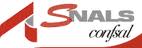 Da mercoledì 26 giugnodalle ore 09,00 ALLE 0RE 12,30nella sede SNALS di Trevigliovia Leonardo da Vinci, 45tel. 0363 49471NUOVA APERTURA DEL PATRONATO SIASIn collaborazione con lo SNALS  SNALS BERGAMO    Via Matris Domini,8  24121 BergamoMAIL: segretario.bg@snals.it – consulenza.bg@snals.it sito  www.snalsbergamo.it TELEFONI  Consulenza: 035/245986  035/4130343          fax: 035/214304MAIL: segretario.bg@snals.it – consulenza.bg@snals.it sito  www.snalsbergamo.it TELEFONI  Consulenza: 035/245986  035/4130343          fax: 035/214304